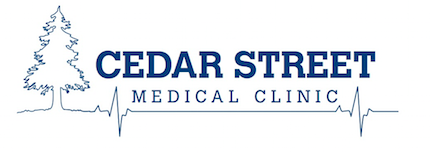 ItemFeeExaminationsDrivers medical under 80 years$125 Drivers medical over 80 years$50 Complete physical for insurance/work$200 Physical fitness for school/camp$50 Private office visit (no MSP coverage)$70 The above fees include the accompanying paperworkThe above fees include the accompanying paperworkTravel MedicineTravel medicine counseling$50 ProceduresLiquid nitrogen$20 for 1, $30 for 2-5Cosmetic excision up to 5cm$150 Second lesion$50 Cosmetic excision on face$250 PrescriptionsRenewal of prescription by phone or fax$30 FormsLetter for work/school absence$15 Insurance company forms$30/pageWritten certificates$30/pageDrug benefit form for third party$50 There will be a review of records fee in addition to the above when deemed appropriateThere will be a review of records fee in addition to the above when deemed appropriateReview of records$60/15minTransfer of recordsTransfer of patient records$30 Photocopying fee$1.7/10pg then $0.3/pgDisc$5 Medico-Legal FeesShort form regarding patients condition$167 Medico-legal form (short)$352 Medico-legal report (in depth)$1,053 Medico-legal opinion (report +opinion)$1,761 Review of records for medico-legal purposes$98.4/15 min